ОФИЦИАЛЬНОЕ ОПУБЛИКОВАНИЕПОСТАНОВЛЕНИЕАдминистрации сельского поселения Черновкаот 07.07.2021    № 43Об утверждении Положения об инициировании и реализации инициативных проектовВ соответствии с Федеральным законом от 06.10.2003 № 131-ФЗ «Об общих принципах организации местного самоуправления в Российской Федерации», Уставом сельского поселения Черновка " ПОСТАНОВЛЯЮ:1. Утвердить Положение об инициировании и реализации инициативных проектов согласно приложению к настоящему постановлению.       2. Опубликовать настоящее постановление в газете «Черновские вести» и разместить на официальном сайте Администрации сельского поселения Черновка муниципального района Кинель-Черкасский Самарской области. 3. Настоящее постановление вступает в силу со дня его официального опубликования.Глава сельского поселения Черновка муниципального района Кинель-Черкасский Самарской области, А.Е. КазаевПриложение  к постановлениюот 07.07.2021 № 43Положение об инициировании и реализации инициативных проектов 1. Общие положения1.1. Настоящее Положение разработано в соответствии с Федеральным законом от 06.10.2003 № 131-ФЗ «Об общих принципах организации местного самоуправления в Российской Федерации», Уставом сельского поселения Черновка  (далее – Устав поселения) и определяет:1) часть территории сельского поселения Черновка (далее – сельское поселение), на которой могут реализовываться инициативные проекты; 2) порядок выдвижения, обсуждения, внесения, рассмотрения инициативных проектов; 3)порядок формирования и деятельности комиссии, уполномоченной проводить конкурсный отбор инициативных проектов;4)порядок проведения конкурсного отбора инициативных проектов; 5)отдельные вопросы реализации инициативных проектов;6) порядок расчета и возврата сумм инициативных платежей, необходимых для реализации инициативных проектов и подлежащих возврату лицам (в том числе организациям), осуществившим их перечисление в бюджет сельского поселения Черновка муниципального района Кинель-Черкасский(далее – сельское поселение). Под инициативными платежами в настоящем Положении понимаются денежные средства граждан, индивидуальных предпринимателей и образованных в соответствии с законодательством Российской Федерации юридических лиц, уплачиваемые на добровольной основе и зачисляемые в соответствии с Бюджетным кодексом Российской Федерации в бюджет сельского поселения в целях реализации конкретных инициативных проектов.1.2. Инициативные проекты вносятся в администрацию сельского поселения и осуществляются в целях реализации мероприятий, имеющих приоритетное значение для жителей сельского поселения или его части, по решению вопросов местного значения или иных вопросов, право решения которых предоставлено органам местного самоуправления сельского поселения. 1.3. Частями территории сельского поселения, на которой могут реализовываться инициативные проекты, являются территории улиц, дворов, дворовые территории многоквартирных домов, территории общего пользования. Под дворовой территорией многоквартирных домов понимается территория, прилегающая к одному или нескольким многоквартирным домам и (или) домовладениям индивидуальных жилых домов, находящихся на дворовой территории многоквартирных домов или по периметру такой дворовой территории, с расположенными на ней объектами, предназначенными для обслуживания и эксплуатации многоквартирных домов, и элементами благоустройства этой территории.1.4. В отношении инициативных проектов, выдвигаемых для получения финансовой поддержки за счет межбюджетных трансфертов из бюджета Самарской области, настоящее Положение не применяется в части определения требований к:1) составу сведений, которые должны содержать инициативные проекты;2) порядку рассмотрения инициативных проектов, в том числе основаниям для отказа в их поддержке и направлению в соответствии с пунктом 2.10 настоящего Положения предложения инициаторам проекта доработать инициативный проект совместно с администрацией сельского поселения;3)основаниям проведения, порядку и критериям конкурсного отбора инициативных проектов.В указанной части применяется закон и (или) иной нормативный правовой акт Самарской области, регулирующий соответствующие требования. 2. Порядок выдвижения, обсуждения, внесения инициативных проектов, порядок рассмотрения администрацией сельского поселения инициативных проектов2.1. С выдвижением(инициативой о внесении) инициативного проекта вправе выступить инициативная группа численностью не менее3 граждан, достигших восемнадцатилетнего возраста и проживающих на территории сельского поселения, органы территориального общественного самоуправления, общественные советы микрорайонов, староста сельского населенного пункта, некоммерческая организация, осуществляющая деятельность на территории сельского поселения (далее – инициаторы проекта). 2.2. Инициативный проект должен содержать следующие сведения:1) часть территории сельского поселения, на которой предполагается реализация инициативного проекта с указанием названия соответствующего населенного пункта, адреса (адресов) части территории сельского поселения и (или) иного описания местоположения части территории сельского поселения, позволяющего идентифицировать границы соответствующей части территории сельского поселения;2) описание проблемы, решение которой имеет приоритетное значение для жителей сельского поселения или его части;3)обоснование предложений по решению указанной проблемы с указанием действий, необходимых для реализации инициативного проекта, объекта (объектов), который (которые) предлагается создать (реконструировать, отремонтировать) в случае создания (реконструкции, ремонта)объекта (объектов);4) описание ожидаемого результата (ожидаемых результатов) реализации инициативного проекта;5) предварительный расчет необходимых расходов на реализацию инициативного проекта;6) планируемые сроки реализации инициативного проекта;7) сведения о планируемом объеме инициативных платежей и возможных источниках их перечисления в бюджет сельского поселения(в случае планирования внесения инициативных платежей);8) сведения о планируемом (возможном) имущественном участии заинтересованных лиц в реализации инициативного проекта с указанием конкретных видов имущества, которые предполагается использовать при реализации инициативного проекта и источников его получения и (или) использования (в случае планирования имущественного участия заинтересованных лиц в реализации инициативного проекта);9) сведения о планируемом (возможном) трудовом участии заинтересованных лиц в реализации инициативного проекта с указанием конкретных видов работ, которые предполагается выполнить при реализации инициативного проекта, и лиц, которые предположительно будут их выполнять (в случае планирования трудового участия заинтересованных лиц в реализации инициативного проекта);10) указание на объем средств бюджета сельского поселения в случае, если предполагается использование этих средств на реализацию инициативного проекта, за исключением планируемого объема инициативных платежей;11) количество квартир, находящихся на дворовой территории многоквартирных домов, и (или) домовладений индивидуальных жилых домов, находящихся по периметру дворовой территории, в случае если реализация инициативного проекта предполагается на дворовой территории;12) количество потенциальных благополучателей (определяется по количеству соответствующих квартир многоквартирных домов и домовладений), поддержавших реализацию инициативного проектав случае, если реализация инициативного проекта предполагается на дворовой территории;13) предложения по последующему содержанию создаваемого (реконструируемого, ремонтируемого) объекта (объектов) в случае, если в рамках реализации инициативного проекта предполагается создание (реконструкция, ремонт) объекта (объектов). В случае выдвижения инициативного проекта инициативной группой, состоящей из граждан, достигших шестнадцатилетнего возраста и проживающих на территории сельского поселения, или старостой сельского населенного пункта инициативный проект должен быть подписан соответственно каждым членом инициативной группы, старостой сельского населенного пункта.В случае выдвижения инициативного проекта органом территориального общественного самоуправления, некоммерческой организацией или общественным советом микрорайона инициативный проект должен быть подписан соответственно руководителем органа территориального общественного самоуправления, некоммерческой организации или председателем общественного совета микрорайона.2.3. Инициативный проект до его внесения в администрацию сельского поселения подлежит рассмотрению на собрании или конференции граждан, в том числе на собрании или конференции граждан по вопросам осуществления территориального общественного самоуправления, в целях:1) обсуждения инициативного проекта;2)определения его соответствия интересам жителей сельского поселения или его части;3)целесообразности реализации инициативного проекта;4)принятия соответственно собранием или конференцией граждан решения о поддержке инициативного проекта. При этом возможно рассмотрение нескольких инициативных проектов на одном собрании или на одной конференции граждан.Собрание граждан, на котором рассматривается инициативный проект, считается правомочным, если в нем приняло участие более 10 процентов из числа граждан, достигших шестнадцатилетнего возраста и проживающих на соответствующей части территории сельского поселения.2.4. Мнение граждан по вопросу о поддержке инициативного проекта может быть выявлено также путем опроса граждан, сбора их подписей.В опросе граждан по вопросу выявления мнения граждан о поддержке инициативного проекта вправе участвовать граждане, достигшие шестнадцатилетнего возраста и проживающие на территории сельского поселения (его части), на которой предлагается реализовать инициативный проект.2.5. Для проведения опроса граждан может использоваться официальный сайт сельского поселения в информационно-телекоммуникационной сети «Интернет». В этом случае должна быть обеспечена идентификация участников опроса в целях соблюдения положения абзаца второго пункта 2.4 настоящего Положения.2.6. После проведения обсуждения инициативного проекта в соответствии с пунктами 2.3 – 2.5 настоящего Положения инициаторы проекта при внесении (представлении) инициативного проекта в администрацию сельского поселения прикладывают к нему соответственно протокол собрания или конференции граждан, результаты опроса граждан (в случае его проведения) и (или) подписные листы, подтверждающие поддержку инициативного проекта жителями сельского поселения или его части (в случае сбора подписей). Администрация сельского поселения регистрирует инициативный проект в день его внесения (представления) и выдает соответствующую расписку в получении инициативного проекта инициаторам проекта.   2.7. Информация о внесении инициативного проекта в администрацию сельского поселения подлежит опубликованию (обнародованию) и размещению на официальном сайте сельского поселения в информационно-телекоммуникационной сети «Интернет» в течение трех рабочих дней со дня внесения инициативного проекта в администрацию сельского поселения и должна содержать сведения, указанные в пункте 2.2 настоящего Положения, а также об инициаторах проекта. Одновременно граждане информируются о возможности представления в администрацию сельского поселения своих замечаний и предложений по инициативному проекту с указанием срока их представления, который не может составлять менее пяти рабочих дней. Свои замечания и предложения вправе направлять жители сельского поселения, достигшие шестнадцатилетнего возраста. В сельском населенном пункте указанная информация может доводиться до сведения граждан старостой сельского населенного пункта.2.8. Инициативный проект подлежит обязательному рассмотрению администрацией сельского поселения в течение 30 дней со дня его внесения. Администрация сельского поселения по результатам рассмотрения инициативного проекта принимает одно из следующих решений:1) поддержать инициативный проект и продолжить работу над ним в пределах бюджетных ассигнований, предусмотренных решением о бюджете сельского поселения, на соответствующие цели и (или) в соответствии с порядком составления и рассмотрения проекта бюджета сельского поселения(внесения изменений в решение о бюджете сельского поселения);2) отказать в поддержке инициативного проекта и вернуть его инициаторам проекта с указанием причин отказа в поддержке инициативного проекта.Администрация сельского поселения в течение 3 рабочих дней со дня внесения инициативного проекта принимает решение об организации проведения конкурсного отбора инициативных проектов в случае, если в администрацию сельского поселения внесено несколько инициативных проектов, в том числе с описанием аналогичных по содержанию приоритетных проблем. По итогам конкурсного отбора администрация сельского поселения в течение 30 дней со дня внесения инициативного проекта обязана принять решение, предусмотренное подпунктом 1 настоящего пункта, или решение в соответствии с подпунктом 2 настоящего пункта и подпунктом 6 пункта 2.9 настоящего Положения.2.9. Администрация сельского поселения принимает решение об отказе в поддержке инициативного проекта в одном из следующих случаев:1) несоблюдение установленного порядка внесения инициативного проекта и его рассмотрения;2) несоответствие инициативного проекта требованиям федеральных законов и иных нормативных правовых актов Российской Федерации, законов и иных нормативных правовых актов Самарской области, Уставу сельского поселения;3) невозможность реализации инициативного проекта ввиду отсутствия у органов местного самоуправления необходимых полномочий и прав;4) отсутствие средств бюджета сельского поселения в объеме средств, необходимом для реализации инициативного проекта, источником формирования которых не являются инициативные платежи;5) наличие возможности решения описанной в инициативном проекте проблемы более эффективным способом;6) признание инициативного проекта не прошедшим конкурсный отбор.2.10. Администрация сельского поселения вправе, а в случае, предусмотренном подпунктом 5 пункта 2.9 настоящего Положения, обязана предложить инициаторам проекта совместно доработать инициативный проект, а также рекомендовать представить его на рассмотрение органа местного самоуправления иного муниципального образования или государственного органа в соответствии с их компетенцией.2.11. О принятом в соответствии с пунктом 2.8 настоящего Положения решении администрация сельского поселения письмом уведомляет инициаторов проекта в течение 3 рабочих дней со дня принятия такого решения.2.12. В случае принятия администрацией сельского поселения решения об организации проведения конкурсного отбора инициативных проектов (в случае, если в администрацию сельского поселения внесено несколько инициативных проектов, в том числе с описанием аналогичных по содержанию приоритетных проблем) администрация сельского поселения направляет соответствующий инициативный проект (инициативные проекты) в комиссию, предусмотренную пунктом 3.2 настоящего Положения, в течение 3 рабочих дней со дня принятия указанного в настоящем пункте решения.2.13. В случае поддержки инициативного проекта и продолжения работы над ним в пределах бюджетных ассигнований, предусмотренных решением о бюджете сельского поселения, на соответствующие цели и (или) в соответствии с порядком составления и рассмотрения проекта бюджета сельского поселения (внесения изменений в решение о бюджете сельского поселения) администрация сельского поселения уведомляет инициаторов проекта о принимаемых в соответствии с бюджетным законодательством Российской Федерации решениях органов местного самоуправления, связанных с реализацией инициативного проекта, в течение 5 рабочих дней со дня принятия таких решений.2.14. Информация о рассмотрении инициативного проекта администрацией сельского поселения, включающая сведения, указанные в пункте 2.2 настоящего Положения, сведения об инициаторах проекта и решении, принятом администрацией сельского поселения в соответствии с пунктом 2.8 настоящего Положения, подлежит опубликованию (обнародованию) в печатном средстве массовой информации, являющемся источником официального опубликования муниципальных правовых актов сельского поселения, и размещению на официальном сайте сельского поселения в информационно-телекоммуникационной сети «Интернет».В сельском населенном пункте указанная информация может доводиться до сведения граждан старостой сельского населенного пункта.3. Порядок проведения конкурсного отбора инициативных проектов3.1. В случае, если в администрацию сельского поселения внесено несколько инициативных проектов, в том числе с описанием аналогичных по содержанию приоритетных проблем, администрация сельского поселения организует проведение конкурсного отбора и информирует об этом инициаторов проекта.3.2. Проведение конкурсного отбора инициативных проектов возлагается на комиссию по проведению конкурсного отбора инициативных проектов (далее – конкурсная комиссия). Состав конкурсной комиссии формируется местной администрацией и утверждается её постановлением. При этом половина от общего числа членов конкурсной комиссии должна быть назначена на основе предложений представительного органа сельского поселения. Конкурсную комиссию возглавляет глава сельского поселения или его заместитель. В состав конкурсной комиссии могут быть включены представители некоммерческих организаций (по согласованию с ними).Число членов конкурсной комиссии должно составлять не менее 5 человек.3.3. Инициаторам проекта и их представителям при проведении конкурсного отбора должна обеспечиваться возможность участия в рассмотрении конкурсной комиссией инициативных проектов и изложения своих позиций по ним.3.4.Конкурсная комиссия в своей деятельности руководствуется Конституцией Российской Федерации, федеральными законами и иными нормативными правовыми актами Российской Федерации, законами и иными нормативными правовыми актами Самарской области, Уставом сельского поселения, а также настоящим Положением.3.5. Задачами конкурсной комиссии являются проведение конкурсного отбора инициативных проектов и определение победившего (победивших)инициативного проекта (инициативных проектов) (далее соответственно– конкурс и победители конкурса) для последующего предоставления бюджетных ассигнований, предусмотренных решением о бюджете сельского поселения, в целях реализации победившего (победивших) инициативного проекта (инициативных проектов).3.6. Основными функциями конкурсной комиссии являются:1) рассмотрение и оценка представленных для участия в конкурсе инициативных проектов в соответствии с предусмотренными пунктами 3.20 – 3.26 настоящего Положения критериями конкурсного отбора инициативных проектов;2) определение победителей конкурса.3.7. Основной формой работы конкурсной комиссии являются заседания конкурсной комиссии. О дате и времени заседания конкурсной комиссии её члены уведомляются не позднее чем за 5 рабочих дней до его проведения.Заседания конкурсной комиссии проводятся не позднее 15 дней со дня поступления в неё инициативных проектов, подлежащих рассмотрению конкурсной комиссией, с соблюдением предусмотренного абзацем первым пункта 2.8 настоящего Положения срока рассмотрения администрацией сельского поселения каждого инициативного проекта.3.8. В целях оптимизации работы конкурсной комиссии администрация сельского поселения вправе информировать население сельского поселения о приеме инициативных проектов в течение определенного периода времени. Такое информирование не является препятствием к обязательному рассмотрению в соответствии с настоящим Положением инициативных проектов, поступивших в администрацию сельского поселения вне указанного периода времени. Предусмотренное настоящим пунктом информирование может осуществляться в печатном средстве массовой информации, являющемся источником официального опубликования муниципальных правовых актов сельского поселения, иных средствах массовой информации, на официальном сайте администрации сельского поселения, а также путем размещения соответствующих объявлений на территории сельского поселения.3.9. Конкурсная комиссия состоит из председателя конкурсной комиссии, заместителей председателя конкурсной комиссии, секретаря конкурсной комиссии и иных членов конкурсной комиссии.3.10. Председатель конкурсной комиссии:1) организует работу конкурсной комиссии;2) председательствует на заседаниях конкурсной комиссии;3) определяет время, место и дату заседания конкурсной комиссии;4) дает поручения заместителям председателя конкурсной комиссии, секретарю конкурсной комиссии и иным членам конкурсной комиссии;5) осуществляет контроль за реализацией принятых конкурсной комиссией решений.3.11. В случае отсутствия председателя конкурсной комиссии его полномочия осуществляет по его поручению один из заместителей председателя конкурсной комиссии.3.12. Секретарь конкурсной комиссии:1) подготавливает материалы к заседанию конкурсной комиссии;2) информирует членов конкурсной комиссии о дате, времени и месте проведения заседания конкурсной комиссии;3) ведет и оформляет протоколы заседаний конкурсной комиссии;4) по поручению председателя конкурсной комиссии осуществляет иные функции по организационно-техническому и информационно-аналитическому обеспечению деятельности конкурсной комиссии.3.13. Члены конкурсной комиссии участвуют в заседаниях конкурсной комиссии и принятии решений.3.14. По итогам заседания конкурсной комиссией принимается решение об определении победителей конкурса.3.15. Решения конкурсной комиссии принимаются путем проведения открытого голосования большинством голосов присутствующих на заседании членов конкурсной комиссии. В случае равенства голосов голос председательствующего на заседании конкурсной комиссии является решающим.3.16. Решение конкурсной комиссии считается правомочным, если на заседании конкурсной комиссии присутствует не менее половины ее членов. Передача (делегирование) голосов членов конкурсной комиссии другому лицу не допускается. Замена членов конкурсной комиссии производится путем внесения изменений в постановление администрации сельского поселения, утверждающее состав конкурсной комиссии.3.17. Решение конкурсной комиссии в срок не позднее пяти рабочих дней с даты его принятия оформляется протоколом заседания конкурсной комиссии, который подписывается председателем конкурсной комиссии, заместителями председателя конкурсной комиссии, секретарём конкурсной комиссии и всеми членами конкурсной комиссии, присутствовавшими на заседании.Члены конкурсной комиссии вправе выражать особое мнение по рассматриваемым на заседании конкурсной комиссии вопросам, которое заносится в протокол заседания конкурсной комиссии или прилагается к протоколу в письменной форме.3.18. В протоколе заседания конкурсной комиссии указываются дата, время, место проведения заседания конкурсной комиссии, повестка дня, состав присутствующих членов конкурсной комиссии, принятые мотивированные решения по каждому вопросу, результаты голосования, особое мнение членов конкурсной комиссии (в случае наличия такового).3.19. Организационное обеспечение деятельности конкурсной комиссии осуществляет администрация сельского поселения.3.20. Критериями конкурсного отбора инициативных проектов являются:1) доля участия средств населения (физических и (или) юридических лиц) в финансировании реализации инициативного проекта, определяемая как доля планируемого объема инициативных платежей от общей планируемой стоимости реализации инициативного проекта;2) планируемое имущественное и (или) трудовое участие заинтересованных лиц в реализации инициативного проекта;3) масштаб территории инициативного проекта с учетом количества потенциальных благополучателей от его реализации;4) доля потенциальных благополучателей из целевой группы (группы благополучателей, состоящей из одного представителя от каждой квартиры, находящейся в многоквартирном доме, одного представителя от каждого домовладения в индивидуальных жилых домах, находящихся на дворовой территории многоквартирных домов или по периметру такой дворовой территории), поддержавших реализацию инициативного проекта. Предусмотренный настоящим подпунктом критерий конкурсного отбора применяется исключительно в целях оценки инициативных проектов, реализуемых на дворовых территориях многоквартирных домов;5) поддержка граждан, достигших шестнадцатилетнего возраста и проживающих на территории сельского поселения (его части), на которой предлагается реализовать инициативный проект, в случае если два или более инициативных проекта набрали равное количество баллов по результатам конкурсного отбора, но средства бюджета сельского поселения могут быть предоставлены лишь на реализацию одного инициативного проекта;6) время представления (внесения) в администрацию сельского поселения инициативного проекта в случае если два или более инициативных проекта набрали равное количество баллов по результатам конкурсного отбора, но средства бюджета сельского поселения могут быть предоставлены лишь на реализацию одного инициативного проекта, и при этом равное количество граждан, достигших шестнадцатилетнего возраста и проживающих на территории сельского поселения (его части), на которой предлагается реализовать инициативный проект, поддержали реализацию инициативного проекта при его обсуждении. 3.21. Максимальное количество баллов, присваиваемых инициативному проекту по критерию, предусмотренному подпунктом 1 пункта 3.20 настоящего Положения (критерий К1), составляет 40 баллов. Максимальное количество баллов присваивается инициативному проекту, в отношении которого заявленная доля участия средств населения в финансировании реализации инициативного проекта (далее – доля участия населения) составляет 20 или более процентов от общей стоимости реализации инициативного проекта.В случае, если финансирование реализации инициативного проекта со стороны населения (физических и (или) юридических лиц) не предполагается, инициативному проекту по предусмотренному настоящим пунктом критерию присваивается 0 баллов.В случае если заявленная доля участия населения составляет менее 20 процентов от общей стоимости реализации инициативного проекта, количество баллов, присваиваемых инициативному проекту по предусмотренному настоящим пунктом критерию, рассчитывается по формулеК1i = 40 * ДУНi/20,гдеДУНi - заявленная доля участия населения в процентах от общей стоимости реализации инициативного проекта.3.22. Количество баллов, присваиваемых инициативному проекту по критерию, предусмотренному подпунктом 2 пункта 3.20 настоящего Положения (критерий К2), в части имущественного участия заинтересованных лиц в реализации инициативного проекта составляет 20 баллов при указании на такое участие в инициативном проекте. При отсутствии имущественного участия заинтересованных лиц в реализации инициативного проекта количество баллов, присваиваемых инициативному проекту по критерию, предусмотренному подпунктом 2 пункта 3.20 настоящего Положения, в соответствующей части составляет 0 баллов.Количество баллов, присваиваемых инициативному проекту по критерию, предусмотренному подпунктом 2 пункта 3.20 настоящего Положения (критерий К2), в части трудового участия заинтересованных лиц в реализации инициативного проекта составляет 20 баллов при указании на такое участие в инициативном проекте. При отсутствии трудового участия заинтересованных лиц в реализации инициативного проекта количество баллов, присваиваемых инициативному проекту по критерию, предусмотренному подпунктом 2 пункта 3.20 настоящего Положения, в соответствующей части составляет 0 баллов.Общее количество баллов по критерию К2 определяется по формулеК2i = Киуi + Ктуi,гдеКиуi – количество баллов, присваиваемых инициативному проекту по критерию, предусмотренному подпунктом 2 пункта 3.20 настоящего Положения, в части имущественного участия заинтересованных лиц в реализации инициативного проекта;Ктуi - количество баллов, присваиваемых инициативному проекту по критерию, предусмотренному подпунктом 2 пункта 3.20 настоящего Положения, в части трудового участия заинтересованных лиц в реализации инициативного проекта.3.23.Максимальное количество баллов, которое может быть присвоено инициативному проекту по критерию, предусмотренному подпунктом 3 пункта 3.20 настоящего Положения (критерий К3), составляет 10 баллов в случае, если такой инициативный проект предполагается к реализации исключительно на дворовой территории многоквартирных домов.Количество баллов, присваиваемых каждому инициативному проекту по критерию, предусмотренному подпунктом 3 пункта 3.20 настоящего Положения, в случае реализации такого инициативного проекта на территории, не являющейся дворовой территорией многоквартирных домов, составляет 20 баллов. Количество баллов, равное 10, присваивается тому инициативному проекту, реализуемому на дворовой территории многоквартирных домов, который содержит наибольшее количество потенциальных благополучателей по сравнению с другими рассматриваемыми конкурсной комиссией инициативными проектами, реализуемыми на дворовых территориях многоквартирных домов. Если иные инициативные проекты, предполагаемые к реализации на дворовой территории многоквартирных домов, конкурсной комиссии не представлены, 10 баллов присваивается единственному инициативному проекту, предполагаемому к реализации на дворовой территории многоквартирных домов и представленному в конкурсную комиссию. Количество потенциальных благополучателей каждого инициативного проекта, реализуемого на дворовой территории многоквартирных домов, определяется по общему числу квартир в таких многоквартирных домах и домовладений индивидуальных жилых домов, находящихся на дворовой территории многоквартирных домов или по периметру такой дворовой территории.Количество баллов, присваиваемых инициативному проекту, реализуемому на дворовой территории многоквартирных домов, у которого количество потенциальных благополучателей не является максимальным в числе инициативных проектов, реализуемых на дворовой территории многоквартирных домов и представленных конкурсной комиссии, рассчитывается по формулеК3i = 10 / КБмкд(max) * КБмкд(i),гдеКБмкд(max) - наибольшее количество потенциальных благополучателей инициативного проекта, реализуемого на дворовой территории многоквартирных домов (в сравнении с другими инициативными проектами, реализуемыми на дворовой территории многоквартирных домов и представленными конкурсной комиссии);КБмкд(i) - количество потенциальных благополучателей соответствующего инициативного проекта, реализуемого на дворовой территории многоквартирных домов.3.24. Максимальное количество баллов, присваиваемых инициативному проекту по критерию, предусмотренному подпунктом 4 пункта 3.20 настоящего Положения (критерий К4), составляет 10 баллов. Максимальное количество баллов присваивается реализуемому исключительно на дворовой территории многоквартирных домов инициативному проекту, в поддержку которого собраны подписи граждан, проживающих во всех квартирах таких многоквартирных домов и домовладениях индивидуальных жилых домов, находящихся на дворовой территории многоквартирных домов или по периметру такой дворовой территории.Количество баллов, присваиваемых инициативному проекту по предусмотренному настоящим пунктом критерию, рассчитывается по следующей формуле:К4i = 10 * КБподд(i) / КБмкд(i),гдеКБподд(i) - количество потенциальных благополучателей (определяется по количеству соответствующих квартир многоквартирных домов и домовладений), поддержавших реализацию соответствующего инициативного проекта;КБмкд(i) - количество потенциальных благополучателей соответствующего инициативного проекта, реализуемого на дворовой территории многоквартирных домов.3.25. Каждому из представленных инициативных проектов, реализуемых исключительно на дворовых территориях многоквартирных домов, конкурсной комиссией в соответствии с настоящим Положением присваивается количество баллов, рассчитанное по следующей формуле:ОПi=K1i + K2i + K3i + K4i,гдеОПi - общее количество баллов, полученных инициативным проектом;К1i, К2i, К3i и К4i- баллы, присвоенные соответствующему инициативному проекту в соответствии с пунктами3.21 – 3.24 настоящего Положения по каждому из критериев оценки.Каждому из представленных инициативных проектов, реализуемых вне дворовых территорий многоквартирных домов, конкурсной комиссией в соответствии с настоящим Положением присваивается количество баллов, рассчитанное по следующей формуле:ОПi=K1i + K2i + K3i.3.26.Победителями конкурсного отбора являются инициативные проекты, набравшие наибольшее количество баллов в соответствии с рейтингом инициативных проектов с учетом размера средств бюджета сельского поселения, которые могут быть предоставлены на реализацию инициативных проектов, а также с учетом абзаца второго настоящего пункта.В случае если два или более инициативных проекта набрали равное количество баллов, но при этом средства бюджета сельского поселения могут быть предоставлены лишь на реализацию одного инициативного проекта, средства бюджета сельского поселения предоставляются на реализацию того инициативного проекта, который получил наибольшую поддержку со стороны граждан, достигших шестнадцатилетнего возраста и проживающих на соответствующей территории сельского поселения, в соответствии с пунктами 2.3 – 2.6 настоящего Положения. В случае равного количества поддержавших инициативный проект указанных граждан средства бюджета сельского поселения предоставляются на реализацию того инициативного проекта, который был представлен в администрацию сельского поселения раньше.4. Реализация инициативных проектов4.1. Источником финансового обеспечения реализации инициативных проектов являются предусмотренные решением о бюджете сельского поселения бюджетные ассигнования на реализацию инициативных проектов, формируемые в том числе с учетом объемов инициативных платежей и (или) межбюджетных трансфертов из бюджета Самарской области, предоставленных в целях финансового обеспечения соответствующих расходных обязательств сельского поселения.Реализация инициативных проектов может обеспечиваться также в форме добровольного имущественного и (или) трудового участия заинтересованных лиц.4.2. Расходование средств, предусмотренных решением о бюджете сельского поселения на реализацию инициативных проектов, осуществляется в соответствии с бюджетным законодательством Российской Федерации в форме бюджетных ассигнований на оказание государственных (муниципальных) услуг (выполнение работ), включая ассигнования на закупки товаров, работ, услуг для обеспечения государственных (муниципальных) нужд, или на предоставление субсидий юридическим лицам (за исключением субсидий государственным (муниципальным) учреждениям), индивидуальным предпринимателям, физическим лицам.4.3. Инициаторы проекта, другие граждане, проживающие на территории сельского поселения, уполномоченные собранием или конференцией граждан, а также иные лица, определяемые законодательством Российской Федерации, вправе осуществлять общественный контроль за реализацией инициативного проекта в формах, не противоречащих законодательству Российской Федерации.4.4. Информация о ходе реализации инициативного проекта, в том числе об использовании денежных средств, об имущественном и (или) трудовом участии заинтересованных в его реализации лиц, отчет администрации сельского поселения об итогах реализации инициативного проекта подлежат опубликованию (обнародованию) опубликованию (обнародованию) в печатном средстве массовой информации, являющемся источником официального опубликования муниципальных правовых актов сельского поселения, и размещению на официальном сайте сельского поселения в информационно-телекоммуникационной сети «Интернет».Отчет администрации сельского поселения об итогах реализации инициативного проекта подлежит опубликованию (обнародованию) и размещению на официальном сайте в течение 30 календарных дней со дня завершения реализации инициативного проекта. Данный отчет в обязательном порядке должен содержать:1) часть территории сельского поселения, на которой был реализован инициативный проект с указанием названия соответствующего населенного пункта, адреса (адресов) части территории сельского поселения и (или) иного описания местоположения части территории сельского поселения, позволяющего идентифицировать границы соответствующей части территории сельского поселения;2) описание действий, которые были совершены при реализации инициативного проекта, в том числе указание объекта (объектов), который (которые) был создан (реконструирован, отремонтирован) при реализации инициативного проекта в случае создания (реконструкции, ремонта) объекта (объектов);3) объем средств бюджета сельского поселения, которые были израсходованы на реализацию инициативного проекта;4) общий размер внесенных инициативных платежей (в случае внесения инициативных платежей);5) сведения об имущественном участии заинтересованных лиц в реализации инициативного проекта (в случае имущественного участия заинтересованных лиц в реализации инициативного проекта);6) сведения о трудовом участии заинтересованных лиц в реализации инициативного проекта (в случае трудового участия заинтересованных лиц в реализации инициативного проекта).Под завершением реализации инициативного проекта понимается завершение выполнения всех действий, необходимых для реализации инициативного проекта и предусмотренных инициативным проектом в соответствии с подпунктом 3 пункта 2.2 настоящего Положения.В сельском населенном пункте указанная в настоящем пункте информация может доводиться до сведения граждан старостой сельского населенного пункта.4.5. В случае, если инициативный проект не был реализован, инициативные платежи подлежат возврату лицам (в том числе организациям), осуществившим их перечисление в бюджет сельского поселения. В случае образования по итогам реализации инициативного проекта остатка инициативных платежей, не использованных в целях реализации инициативного проекта, указанные платежи подлежат возврату лицам (в том числе организациям), осуществившим их перечисление в бюджет сельского поселения.При остатке инициативных платежей, не использованных в целях реализации инициативного проекта, возврат средств осуществляется пропорционально общим суммам внесенных инициативных платежей конкретными лицами (в том числе организациями) в пределах неиспользованной для реализации инициативного проекта суммы инициативных платежей. В случае необходимости уплаты комиссии, взимаемой при перечислении возвращаемых средств, данная комиссия вычитается из возвращаемых средств.Предусмотренные настоящим пунктом средства перечисляются соответствующим лицам (в том числе организациям) по имеющимся в распоряжении администрации сельского поселения банковским реквизитам указанных лиц в течение 10 рабочих дней со дня, когда администрации сельского поселения стало известно, что инициативный проект не может быть реализован, либо в течение 10 рабочих дней со дня завершения реализации инициативного проекта при экономии инициативных платежей, направленных на реализацию инициативного проекта.    ПОСТАНОВЛЕНИЕАдминистрации сельского поселения Черновкаот 07.07.2021    № 44Об утверждении Порядка разработки и утверждения административных регламентов предоставления муниципальных услуг Администрацией сельского поселения Черновка Кинель-Черкасского района и муниципальным учреждением сельского поселения Черновка Кинель-Черкасского района        В соответствии с Федеральным законом от 27 июля 2010 г. N 210-ФЗ "Об организации предоставления государственных и муниципальных услуг" и постановлением Правительства Самарской области от 27 января 2011 г. N 16 "О разработке и утверждении административных регламентов осуществления государственного контроля (надзора) и административных регламентов предоставления государственных услуг органами исполнительной власти Самарской области, разработке и принятии административных регламентов осуществления муниципального контроля органами местного самоуправления в Самарской области"  ПОСТАНОВЛЯЮ:1. Утвердить Порядок разработки и утверждения административных регламентов предоставления муниципальных услуг Администрацией сельского поселения Черновка Кинель-Черкасского района и муниципальным учреждением сельского поселения Черновка Кинель-Черкасского района, согласно приложению к настоящему постановлению.2. Признать утратившими силу следующие постановления Администрации сельского поселения Черновка Кинель-Черкасского района:-постановление администрации сельского поселения Черновка от 24.12.2019 №111 «Об утверждении Порядка разработки и утверждения административных регламентов предоставления муниципальных услуг»;- постановление администрации сельского поселения Черновка от 14.07.2020 №86 «О внесении изменений в постановление администрации сельского поселения Черновка от 24.12.2019 №111 «Об утверждении Порядка разработки и утверждения административных регламентов предоставления муниципальных услуг»;       2. Опубликовать настоящее постановление в газете «Черновские вести» и разместить на официальном сайте Администрации сельского поселения Черновка Кинель-Черкасского района. 3. Настоящее постановление вступает в силу со дня его официального опубликования.Глава сельского поселения Черновка муниципального района Кинель-Черкасский Самарской области, А.Е. Казаевк постановлению Администрациисельского поселения ЧерновкаКинель-Черкасского района от  07.07.2021 № 44 Порядок
разработки и утверждения административных
регламентов предоставления муниципальных услуг Администрацией сельского поселения Черновка Кинель-Черкасского района Самарской области и муниципальным учреждением сельского поселения Черновка Кинель-Черкасского района Самарской области
1. Общие положения     1.1. Настоящий Порядок разработки и утверждения административных регламентов предоставления Администрацией сельского поселения Черновка Кинель-Черкасского района Самарской области и муниципальным учреждением Кинель-Черкасского района Самарской области (далее по тексту- Порядок) устанавливает требования к разработке и утверждению административных регламентов предоставления муниципальных услуг Администрацией сельского поселения Черновка Кинель-Черкасского района Самарской области и муниципальным учреждением сельского поселения Черновка Кинель-Черкасского района Самарской области (далее – органы, предоставляющие муниципальные услуги, административные регламенты).     1.2. Административные регламенты устанавливают порядок предоставления муниципальных услуг и стандарт их предоставления.     Административные регламенты также устанавливают порядок взаимодействия между структурными подразделениями органов, предоставляющих муниципальные услуги, и их должностными лицами, между органами, предоставляющими муниципальные услуги, и физическими или юридическими лицами, индивидуальными предпринимателями, их уполномоченными представителями, иными органами  местного самоуправления, учреждениями и организациями в процессе предоставления муниципальной услуги.     1.3. Целью разработки и принятия административных регламентов является оптимизация (повышение качества и доступности) предоставления муниципальных услуг, в том числе:     - упорядочение административных процедур и административных действий;     - устранение избыточных административных процедур и избыточных административных действий, если это не противоречит федеральным законам, нормативным правовым актам Президента Российской Федерации и Правительства Российской Федерации, а также нормативным правовым актам Самарской области;     - сокращение количества документов, представляемых заявителями для предоставления муниципальной услуги;     - применение новых форм документов, позволяющих устранить необходимость неоднократного представления идентичной информации;     - снижение количества взаимодействий заявителей с должностными лицами, в том числе за счет выполнения отдельных административных процедур (действий) на базе многофункциональных центров предоставления государственных и муниципальных услуг (далее - МФЦ);     - сокращение срока предоставления муниципальных услуг, а также сроков исполнения отдельных административных процедур и административных действий в рамках предоставления муниципальных услуг;     - предоставление муниципальных услуг в электронной форме.     1.3.1. Административные регламенты разрабатываются структурными подразделениями органов предоставляющих муниципальные услуги, к сфере деятельности которых относится предоставление муниципальной услуги, в соответствии с федеральными законами, нормативными правовыми актами Президента Российской Федерации и Правительства Российской Федерации, законами Самарской области, постановлениями Губернатора Самарской области и Правительства Самарской области, муниципальными правовыми актами Кинель-Черкасского района.     1.3.2. Административные регламенты утверждаются постановлением Администрации сельского поселения Черновка Кинель-Черкасского района Самарской области.     1.3.3. Проекты административных регламентов подлежат антикоррупционной экспертизе в соответствии с Порядком проведения антикоррупционной экспертизы нормативных правовых актов и проектов нормативных правовых актов Администрации сельского поселения Черновка Кинель-Черкасского района, утвержденным постановлением Администрации сельского поселения Черновка Кинель-Черкасского района от 14.07.2020 № 87, независимой антикоррупционной экспертизе нормативных правовых актов (проектов нормативных правовых актов) (далее - независимая антикоррупционная экспертиза) в соответствии с методикой проведения экспертизы проектов нормативных правовых актов и иных документов в целях выявления в них положений, способствующих созданию условий для проявления коррупции, утвержденной постановлением Правительства Российской Федерации от  5 марта 2009 г. N 196, независимой экспертизе, проводимой в соответствии с настоящим Порядком (далее - независимая экспертиза), оценке регулирующего воздействия в случаях, установленных Порядком проведения оценки регулирующего воздействия проектов муниципальных нормативных правовых актов органов местного самоуправления муниципального района Кинель-Черкасский  Самарской области, затрагивающих вопросы осуществления предпринимательской и инвестиционной деятельности, и экспертизы муниципальных нормативных правовых актов органов местного самоуправления муниципального района Кинель-Черкасский Самарской области, затрагивающих вопросы осуществления предпринимательской и инвестиционной деятельности, утвержденным постановлением Администрации сельского поселения Черновка Кинель-Черкасского района, и экспертизе, проводимой уполномоченным органом Администрации сельского поселения Черновка Кинель-Черкасского района (далее – экспертиза уполномоченного органа).     1.3.4. Структурными подразделениями органов предоставляющих муниципальные услуги, направляется проект административного регламента на экспертизу уполномоченного органа после проведения антикоррупционной экспертизы, независимой антикоррупционной экспертизы и независимой экспертизы.     1.3.5. Проекты постановлений Администрации сельского поселения Черновка Кинель-Черкасского района, о признании административных регламентов утратившими силу не подлежат экспертизе уполномоченного органа.2. Требования к структуре административного регламента     2.1. Структура административного регламента должна содержать разделы, устанавливающие:     1) общие положения;     2) стандарт предоставления муниципальной услуги;     3) состав, последовательность и сроки выполнения административных процедур, требования к порядку их выполнения, в том числе особенности выполнения административных процедур в электронной форме, а также особенности выполнения административных процедур в многофункциональных центрах. Раздел должен содержать варианты предоставления государственной или муниципальной услуги, включающие порядок предоставления указанных услуг отдельным категориям заявителей, объединенных общими признаками, в том числе в отношении результата государственной или муниципальной услуги, за получением которого они обратились;     4) формы контроля за исполнением административного регламента;     5) досудебный (внесудебный) порядок обжалования решений и действий (бездействия) органа, предоставляющего государственную услугу, органа предоставляющего муниципальную услугу, многофункционального центра, организаций, указанных в части 1.1 статьи 16 Федерального закона от 29.12.2017 №479-ФЗ, а также их должностных лиц, государственных или муниципальных служащих, работников.     2.1.1. Структура административного регламента должна предусматривать машиночитаемое описание процедур предоставления соответствующей услуги, обеспечивающее автоматизацию процедур предоставления такой услуги с использованием информационных технологий, в соответствии с требованиями, установленными уполномоченным на осуществление нормативно-правового регулирования в сфере информационных технологий федеральным органом исполнительной власти.     2.2. Раздел административного регламента "Общие положения" состоит из следующих подразделов:- общие сведения о муниципальной услуге;- порядок информирования о правилах предоставления муниципальной услуги.     2.2.1. В подразделе "Общие сведения о муниципальной услуге" содержатся сведения о категории получателей муниципальной услуги (заявителей, а также физических и юридических лиц, имеющих право выступать от их имени при предоставлении муниципальной услуги в соответствии с законодательством Российской Федерации либо в силу полномочий, которыми указанные лица наделены в порядке, установленном законодательством Российской Федерации).     2.2.2. В подразделе "Порядок информирования о правилах предоставления муниципальной услуги" содержатся следующие сведения:     1) порядок получения информации заявителями по вопросам предоставления муниципальной услуги и услуг, которые являются необходимыми и обязательными для предоставления муниципальной услуги, сведений о ходе предоставления указанных услуг, в том числе на официальном сайте (https://kinel-cherkassy.ru), а также в федеральной государственной информационной системе "Единый портал государственных и муниципальных услуг (функций)" (далее - Единый портал государственных и муниципальных услуг (функций), (https://gosuslugi.ru),  государственной информационной системе Самарской области "Портал государственных и муниципальных услуг" (далее - региональный портал) (https://gosuslugi.samregion.ru).».     2) порядок, форма, место размещения и способы получения справочной информации, в том числе на стендах в местах предоставления муниципальной услуги и услуг, которые являются необходимыми и обязательными для предоставления муниципальной услуги, а так же в МФЦ.     К справочной информации относится:     1) местонахождение и график работы органа, предоставляющего муниципальную услугу, его структурных подразделений, предоставляющих муниципальную услугу, государственных и муниципальных органов и организаций, обращение в которые необходимо для получения муниципальной услуги, а также МФЦ;     2) справочные телефоны структурных подразделений органа, предоставляющего муниципальную услугу, организаций, участвующих в предоставлении муниципальной услуги, в том числе номер телефона-автоинформатора;     3) адрес официального сайта, а также электронной почты и (или) формы обратной связи органа, предоставляющего муниципальную услугу, в сети Интернет.     Справочная информация не приводится в тексте административного регламента и подлежит обязательному размещению на официальном сайте Администрации сельского поселения Черновка Кинель-Черкасского района, а также на сайте  муниципального учреждения, при его наличии, в сети Интернет, на Едином портале государственных и муниципальных услуг (функций), в региональной информационной системе "Реестр государственных и муниципальных услуг (функций) Самарской области" (далее - региональный реестр) и на региональном портале, о чем указывается в тексте административного регламента. Структурные подразделения, предоставляющие муниципальные услуги, обеспечивают размещение и актуализацию справочной информации в установленном порядке на сайте Администрации сельского поселения Черновка Кинель-Черкасского района, а также на сайте муниципального учреждения, при его наличии, и  в соответствующем разделе регионального реестра.     2.3. Раздел административного регламента "Стандарт предоставления муниципальной услуги" должен содержать следующие подразделы:     - наименование муниципальной услуги;     - наименование органа, предоставляющего муниципальную услугу;     - результат предоставления муниципальной услуги;     - срок предоставления муниципальной услуги (в том числе с учетом необходимости обращения в иные органы местного самоуправления, органы государственных внебюджетных фондов, органы местного самоуправления и организации, участвующие в предоставлении муниципальной услуги);     - правовые основания для предоставления муниципальной услуги;     - исчерпывающий перечень документов и информации, необходимых в соответствии с законодательными или иными нормативными правовыми актами для предоставления муниципальной услуги, которые заявитель должен представить самостоятельно;     - исчерпывающий перечень документов и информации, необходимых в соответствии с законодательными или иными нормативными правовыми актами для предоставления муниципальной услуги, которые находятся в распоряжении органов местного самоуправления, органов государственных внебюджетных фондов, органов местного самоуправления, организаций и запрашиваются органом, предоставляющим муниципальную услугу, в органах (организациях), в распоряжении которых они находятся, если заявитель не представил такие документы и информацию самостоятельно;     - указание на запрет требовать от заявителя:     - представления документов и информации или осуществления действий, представление или осуществление которых не предусмотрено нормативными правовыми актами, регулирующими отношения, возникающие в связи с предоставлением муниципальной услуги;     - представления документов и информации, которые в соответствии с нормативными правовыми актами Российской Федерации, нормативными правовыми актами Самарской области и муниципальными правовыми актами находятся в распоряжении муниципальных органов, предоставляющих муниципальную услугу, иных органов местного самоуправления и (или) подведомственных органам местного самоуправления организаций, участвующих в предоставлении муниципальных услуг, за исключением документов, указанных в части 6 статьи 7 Федерального закона "Об организации предоставления государственных и муниципальных услуг";     - представления документов и информации, отсутствие и (или) недостоверность которых не указывались при первоначальном отказе в приеме документов, необходимых для предоставления муниципальной услуги, либо в предоставлении муниципальной услуги, за исключением случаев, предусмотренных пунктом 4 части 1 статьи 7 Федерального закона "Об организации предоставления государственных и муниципальных услуг";     - исчерпывающий перечень оснований для отказа в приеме документов, необходимых для предоставления муниципальной услуги;     - исчерпывающий перечень оснований для приостановления предоставления муниципальной услуги или отказа в предоставлении муниципальной услуги;     - перечень услуг, которые являются необходимыми и обязательными для предоставления муниципальной услуги, в том числе сведения о документе (документах), выдаваемом (выдаваемых) организациями, участвующими в предоставлении муниципальной услуги;     - размер платы, взимаемой с заявителя при предоставлении муниципальной услуги, и способы ее взимания в случаях, предусмотренных федеральными законами, принимаемыми в соответствии с ними иными нормативными правовыми актами Российской Федерации и нормативными правовыми актами Самарской области, муниципальными правовыми актами Кинель-Черкасского района;     - максимальный срок ожидания в очереди при подаче запроса о предоставлении муниципальной услуги и при получении результата предоставления муниципальной услуги;     - срок регистрации запроса заявителя о предоставлении муниципальной услуги;     - требования к помещениям, в которых предоставляется муниципальная услуга, к залу ожидания, местам для заполнения запросов о предоставлении муниципальной услуги, информационным стендам с образцами их заполнения и перечнем документов, необходимых для предоставления каждой муниципальной услуги, размещению и оформлению визуальной, текстовой информации о порядке предоставления такой услуги, в том числе к обеспечению доступности для инвалидов указанных объектов в соответствии с законодательством Российской Федерации о социальной защите инвалидов;     - показатели доступности и качества муниципальных услуг;     - иные требования, в том числе учитывающие особенности предоставления муниципальных услуг в МФЦ и особенности предоставления муниципальных услуг в электронной форме. При определении особенностей предоставления муниципальной услуги в электронной форме указывается перечень видов электронной подписи, которые допускаются к использованию при обращении за получением муниципальной услуги, а также право заявителя - физического лица использовать простую электронную подпись в случае, предусмотренном пунктом   2.1 Правил определения видов электронной подписи, использование которых допускается при обращении за получением муниципальных услуг, утвержденных постановлением Правительства Российской Федерации от 25.06.2012 N 634 "О видах электронной подписи, использование которых допускается при обращении за получением государственных и муниципальных услуг".     В случае если в предоставлении муниципальной услуги участвуют также иные органы государственной власти, органы государственных внебюджетных фондов, органы местного самоуправления и организации, обращение в которые необходимо для предоставления муниципальной услуги, то они указываются в подразделе "Наименование органа местного самоуправления Кинель-Черкасского района Самарской области, предоставляющего муниципальную услугу".     2.3.1. В подразделе "Правовые основания для предоставления муниципальной услуги" должно содержаться указание на размещение перечня нормативных правовых актов, регулирующих предоставление муниципальной услуги, на официальном сайте органа, предоставляющего муниципальную услугу, в сети Интернет, на Едином портале государственных и муниципальных услуг (функций), в региональном реестре и на региональном портале.     Орган, предоставляющий муниципальную услугу, обеспечивает размещение и актуализацию перечня нормативных правовых актов, регулирующих предоставление муниципальной услуги, на своем официальном сайте в сети Интернет, а также в соответствующем разделе регионального реестра, на Едином портале государственных и муниципальных услуг (функций), региональном портале. Перечень нормативных правовых актов, регулирующих предоставление муниципальной услуги, не приводится в тексте административного регламента.     2.4. Раздел административного регламента "Состав, последовательность и сроки выполнения административных процедур, требования к порядку их выполнения, в том числе особенности выполнения административных процедур в электронной форме, а также особенности выполнения административных процедур в многофункциональных центрах" состоит из подразделов, соответствующих количеству административных процедур - логически обособленных последовательностей административных действий при предоставлении муниципальной услуги, имеющих конечный результат и выделяемых в процессе предоставления муниципальной услуги.     В начале раздела указывается исчерпывающий перечень административных процедур (действий), содержащихся в нем.     Раздел должен содержать в том числе:     - порядок осуществления административных процедур (действий) в электронной форме в соответствии с положениями статьи 10 Федерального закона "Об организации предоставления государственных и муниципальных услуг";     - порядок исправления допущенных опечаток и ошибок в выданных в результате предоставления муниципальной услуги документах либо в сведениях, внесенных в информационные системы в результате предоставления муниципальной услуги;     - порядок предоставления муниципальной услуги в упреждающем (проактивном) режиме (при наличии).     Раздел должен содержать варианты предоставления муниципальной услуги, включающие порядок предоставления указанных услуг отдельным категориям заявителей, объединенных общими признаками, в том числе в отношении результата муниципальной услуги, за получением которого они обратились (при наличии таких вариантов).     В случае если муниципальная услуга предоставляется в электронной форме и (или) на базе МФЦ, раздел административного регламента должен включать подразделы "Выполнение административных процедур при предоставлении муниципальных услуг на базе МФЦ" и "Выполнение административных процедур при предоставлении муниципальных услуг в электронной форме".     В разделе в том числе описывается административная процедура или административное действие формирования и направления запросов в органы государственной власти, органы государственных внебюджетных фондов, органы местного самоуправления и организации с указанием:     - перечня документов и информации, которые необходимы органу, предоставляющему муниципальную услугу, и организации, участвующей в предоставлении муниципальной услуги, но находятся в иных органах государственной власти, органах государственных внебюджетных фондов, органах местного самоуправления и организациях;     - предельных сроков, в течение которых необходимо направить запросы о предоставлении документов и информации;     - перечня должностей муниципальных служащих и иных должностных лиц, уполномоченных направлять запрос;     - способа направления запроса и получения ответа на него.     2.5. Описание каждой административной процедуры должно содержать следующие обязательные элементы:     - юридические факты, являющиеся основанием для начала административного действия;     - сведения о должностном лице, ответственном за выполнение административного действия (если нормативные правовые акты, непосредственно регулирующие предоставление муниципальной услуги, содержат указание на конкретную должность, то она указывается в тексте административного регламента);     - содержание административного действия, продолжительность и (или) максимальный срок его выполнения;     - критерии принятия решений;     - результат административного действия и порядок передачи результата, который может совпадать с юридическим фактом, являющимся основанием для начала исполнения следующего административного действия;     - способ фиксации результата выполнения административного действия (в случае возможности документирования информации о результате административного действия).     2.6. Раздел административного регламента "Формы контроля за исполнением административного регламента" должен содержать следующие сведения:     - порядок осуществления текущего контроля за соблюдением и исполнением ответственными должностными лицами положений административного регламента и иных нормативных правовых актов, устанавливающих требования к предоставлению муниципальной услуги, а также за принятием решений ответственными лицами;     - порядок и периодичность осуществления плановых и внеплановых проверок полноты и качества предоставления муниципальной услуги, в том числе порядок и формы контроля за полнотой и качеством предоставления муниципальной услуги;     - ответственность муниципальных служащих органа местного самоуправления Кинель-Черкасского района Самарской области и иных должностных лиц за решения и действия (бездействие), принимаемые (осуществляемые) в ходе предоставления муниципальной услуги;     - положения, устанавливающие требования к порядку и формам контроля за предоставлением муниципальной услуги, в том числе со стороны граждан, объединений граждан и организаций.     2.7. Раздел административного регламента "Досудебный (внесудебный) порядок обжалования решений и действий (бездействия) органа, предоставляющего муниципальную услугу, а также должностных лиц, муниципальных служащих" должен содержать следующие подразделы:     - информация для заинтересованных лиц об их праве на досудебное (внесудебное) обжалование действий (бездействия) и (или) решений, принятых (осуществленных) в ходе предоставления муниципальной услуги (далее - жалоба);     - органы местного самоуправления, должностные лица, которым может быть адресована и направлена жалоба заявителя в досудебном (внесудебном) порядке;     - способы информирования заявителей о порядке подачи и рассмотрения жалобы, в том числе с использованием Единого портала государственных и муниципальных услуг (функций), регионального портала;     - перечень нормативных правовых актов, регулирующих порядок досудебного (внесудебного) обжалования решений и действий (бездействия) органа, предоставляющего муниципальную услугу, а также его должностных лиц.      Информация, указанная в данном разделе, подлежит обязательному размещению на Едином портале государственных и муниципальных услуг (функций), региональном портале, о чем указывается в тексте административного регламента. Органы, предоставляющие муниципальные услуги, обеспечивают в установленном порядке размещение и актуализацию сведений в соответствующем разделе регионального реестра.      В случае если общий порядок рассмотрения жалобы не применяется в связи с особенностями правового регулирования предоставления муниципальной услуги в соответствии с федеральным законодательством, то в разделе должны содержаться следующие подразделы:     - информация для заявителя о его праве подать жалобу;     - предмет жалобы;     - органы местного самоуправления, должностные лица, которым может быть направлена жалоба;     - порядок подачи и рассмотрения жалобы;     - сроки рассмотрения жалобы;     - результат рассмотрения жалобы;     - порядок информирования заявителя о результатах рассмотрения жалобы;     - порядок обжалования решения по жалобе;     - право заявителя на получение информации и документов, необходимых для обоснования и рассмотрения жалобы;     - Способы информирования заявителей о порядке подачи и рассмотрения жалобы.3. Порядок разработки административного регламента. Обеспечение проведения независимой экспертизы проекта административного регламента и учет ее результатов     3.1. Проект административного регламента разрабатывается структурным подразделением органа, предоставляющего муниципальные услуги, к сфере деятельности которых относится организация предоставления соответствующей муниципальной услуги в соответствии с действующим законодательством.     В случае если муниципальная услуга предоставляется муниципальными учреждениями Кинель-Черкасского района, проект административного регламента разрабатывает учреждение, осуществляющее методическое руководство деятельностью данных организаций.     3.2. При разработке административного регламента предусматривается оптимизация (повышение качества и доступности) предоставления муниципальных услуг.      3.3. Проект административного регламента подлежит независимой экспертизе проводимой в порядке, установленном Федеральным законом от 27.07.2010 N210 "Об организации предоставления государственных и муниципальных услуг".     Ответственность за обеспечение проведения независимой экспертизы и учет ее результатов несет руководитель структурного подразделения органа, предоставляющего муниципальную услугу, являющегося разработчиком проекта административного регламента.     3.4. С целью обеспечения проведения независимой экспертизы структурное подразделение органа, предоставляющего муниципальную услугу, являющееся разработчиком проекта административного регламента, размещает проект административного регламента, блок-схему последовательности действий при предоставлении муниципальной услуги на официальном сайте Администрации сельского поселения Черновка Кинель-Черкасского района в сети Интернет. При размещении проектов нормативных правовых актов о внесении изменений в административные регламенты размещение блок-схемы последовательности действий при предоставлении муниципальной услуги требуется только в случае изменения состава, последовательности и сроков выполнения административных процедур.     Не поступление заключения независимой экспертизы в орган, являющийся разработчиком проекта административного регламента, в срок, отведенный для проведения независимой экспертизы, не является препятствием для проведения экспертизы, указанной в разделе 4 настоящего Порядка, и последующего утверждения административного регламента.     3.5. При размещении проекта административного регламента в сети Интернет на соответствующем официальном сайте также подлежит размещению информационное письмо, содержащее:     - дату размещения проекта административного регламента;     - срок проведения независимой экспертизы, который не может быть менее пятнадцати дней со дня размещения проекта административного регламента в сети Интернет на соответствующем официальном сайте;указание на почтовый адрес и адрес электронной почты, по которым принимаются заключения независимой экспертизы.     3.6 Структурные подразделения органа, предоставляющего муниципальную услугу, являющиеся разработчиком проекта административного регламента, обязан в течение трех рабочих дней после окончания срока, отведенного для проведения независимой экспертизы, рассмотреть все заключения независимой экспертизы, направленные до окончания срока независимой экспертизы, и принять одно из следующих решений по результатам рассмотрения каждого из указанных заключений:     - о доработке проекта административного регламента с учетом результатов независимой экспертизы;     - о нецелесообразности принятия результатов независимой экспертизы.     3.7. Доработка проекта административного регламента с учетом поступивших заключений независимой экспертизы осуществляется структурным подразделением органа, предоставляющего муниципальную услугу, являющимся разработчиком проекта административного регламента, в срок не более 20 дней с момента принятия решения, указанного в пункте 3.6 настоящего Порядка.     3.8. Рассмотрение и доработка проекта административного регламента осуществляется структурным подразделением органа, предоставляющего муниципальную услугу, являющиеся разработчиком проекта административного регламента.      Принятие решений по результатам рассмотрения заключений независимой экспертизы оформляется протоколом структурным подразделением органа, предоставляющего муниципальную услугу, который утверждается Главой Кинель-Черкасского района, являющегося разработчиком проекта административного регламента.     3.9. Проект административного регламента направляется органом, являющимся разработчиком проекта административного регламента, на экспертизу уполномоченного органа с приложением пояснительной записки, блок-схемы последовательности действий при предоставлении государственной услуги в случаях, предусмотренных пунктом 3.4 настоящего Порядка.     В пояснительной записке приводятся правовое обоснование принятия нормативного правового акта и информация об основных предполагаемых улучшениях оказания муниципальной услуги в случае принятия нормативного правового акта, сведения о результатах антикоррупционной экспертизы, независимой экспертизы.4. Порядок проведения экспертизы уполномоченным органом     4.1. Предметом экспертизы проекта административного регламента уполномоченным органом является оценка соответствия проекта административного регламента требованиям, предъявляемым к нему Федеральным законом от 27.07.2010 N 210-ФЗ "Об организации предоставления государственных и муниципальных услуг" и принятыми в соответствии с ним иными нормативными правовыми актами, в том числе настоящим Порядком.     Указанная экспертиза проводится в срок, не превышающий пятнадцати рабочих дней с момента поступления проекта административного регламента от структурного подразделения, органа предоставляющего муниципальную услугу, являющегося разработчиком административного регламента.     4.2. По результатам экспертизы проекта административного регламента уполномоченным органом составляется заключение.     4.3. Заключение может содержать один из следующих выводов:     - одобрить представленный проект административного регламента;     - отклонить представленный проект административного регламента, доработать его с учетом выраженных замечаний и предложений и представить на повторное рассмотрение.     4.4. Заключение направляется органу, являющемуся разработчиком проекта административного регламента.     4.5. При наличии в заключении вывода, предусмотренного абзацем третьим пункта 4.3 настоящего Порядка, орган, являющийся разработчиком административного регламента, осуществляет его доработку и представляет на повторную экспертизу уполномоченного органа не позднее 30 дней со дня направления заключения уполномоченного органа.     4.5. Повторная экспертиза проекта административного регламента уполномоченным органом осуществляется в срок, указанный в пункте 4.1 настоящего Порядка.5. Порядок утверждения и изменения административных регламентов     5.1. Проект административного регламента, прошедший экспертизу уполномоченного органа, утверждается постановлением Администрации сельского поселения Черновка Кинель-Черкасского района, являющегося его разработчиком, если заключение уполномоченного органа содержит вывод, предусмотренный абзацем вторым пункта 4.3 настоящего Порядка.     5.2.  Внесение изменений в административные регламенты осуществляется в случае изменения нормативных правовых актов, регулирующих предоставление муниципальной услуги, изменения структуры органов местного самоуправления, к сфере деятельности которых относится предоставление муниципальной услуги, а также по предложениям органов местного самоуправления, основанным на результатах анализа практики применения административных регламентов.     5.3. Органы, являющиеся разработчиками административных регламентов, ежегодно осуществляют анализ практики применения административных регламентов с целью установления:-исполнения административного регламента в соответствии с требованиями к качеству и доступности предоставления муниципальной услуги (при этом подлежит установлению оценка получателями муниципальной услуги характера взаимодействия с должностными лицами органов местного самоуправления, качества и доступности соответствующей муниципальной услуги);     - обоснованности отказов в предоставлении муниципальной услуги;     - наличия избыточных административных действий;     - возможности уменьшения сроков исполнения административных процедур и административных действий;     - соответствия должностных регламентов ответственных должностных лиц, участвующих в предоставлении муниципальной услуги, административному регламенту в части административных действий, профессиональных знаний и навыков;     - ресурсного обеспечения исполнения административного регламента;     - необходимости внесения в него изменений.     5.4. Сроки проведения анализа практики применения административных регламентов определяются органами, указанными в пункте 5.3. настоящего Порядка, самостоятельно.     5.5. Результаты анализа практики применения административного регламента размещаются в сети Интернет на официальном сайте Администрации сельского поселения Черновка Кинель-Черкасского района, утверждающего административный регламент.     5.6. При изменении положений, указанных в абзацах третьем и четвертом пункта 2.1 настоящего Порядка, внесение изменений в административные регламенты осуществляется в порядке, установленном для разработки и утверждения административных регламентов, за исключением следующих положений, изменение которых осуществляется в порядке, предусмотренном пунктом 5.7 настоящего Порядка:     - наименование муниципальной услуги;     - наименование органа, предоставляющего муниципальную услугу;     - правовые основания для предоставления муниципальной услуги;     - размер платы, взимаемой с заявителя при предоставлении муниципальной услуги, и способы ее взимания в случаях, предусмотренных федеральными законами, принимаемыми в соответствии с ними иными нормативными правовыми актами Российской Федерации и нормативными правовыми актами Самарской области, муниципальными правовыми актами Кинель-Черкасского района;     - срок регистрации запроса заявителя о предоставлении муниципальной услуги;     - требования к помещениям, в которых предоставляются муниципальные услуги, к залу ожидания, местам для заполнения запросов о предоставлении муниципальной услуги, информационным стендам с образцами их заполнения и перечнем документов, необходимых для предоставления каждой муниципальной услуги;     - положения, содержащиеся в приложениях к административному регламенту.      5.7. Внесение иных изменений в административные регламенты осуществляется путём принятия постановления Администрации сельского поселения Черновка Кинель-Черкасского района. ПОСТАНОВЛЕНИЕАдминистрации сельского поселения Черновкаот 07.07.2021    № 45                                              Об утверждении Порядка рассмотрения вопросов                                      правоприменительной практики в целях профилактики коррупции     В соответствии с пунктом 2.1 статьи 6 Федерального закона от 25.12.2008г № 273-ФЗ «О противодействии коррупции», Уставом сельского поселения Черновка муниципального района Кинель-Черкасский Самарской области,     Администрация сельского поселения Черновка муниципального района Кинель-Черкасский Самарской области ПОСТАНОВЛЯЕТ:1. Утвердить порядок рассмотрения вопросов правоприменительной практики в целях профилактики коррупции, согласно приложению 1 к настоящему постановлению.2. Утвердить состав рабочей группы Администрации сельского поселения Черновка муниципального района Кинель-Черкасский Самарской области по рассмотрению вопросов правоприменительной практики в целях профилактики коррупции, согласно приложению 2 к настоящему постановлению.3. Настоящее постановление разместить на официальном сайте Администрации сельского поселения Черновка муниципального района Кинель-Черкасский Самарской области.4. Настоящее постановление вступает в силу со дня его официального опубликования.   Глава сельского поселения Черновка Муниципального района Кинель-Черкасский Самарской    области   А.Е. КазаевПриложение 1  к постановлению Администрациисельского поселения Черновкамуниципального района Кинель-Черкасский Самарской областиот 07.07.2021 № 45                                                                              ПОРЯДОКрассмотрения вопросов правоприменительной практики                                                        в целях профилактики коррупции1. Настоящий Порядок разработан во исполнение положений пункта 2.1 статьи 6 Федерального закона от 25.12.2008 № 273-ФЗ «О противодействии коррупции» и устанавливает процедуру рассмотрения вопросов правоприменительной практики по результатам вступивших в законную силу решений судов, арбитражных судов о признании недействительными (недействующими) ненормативных правовых актов, незаконными решений и действий (бездействия) Администрации  сельского поселения Черновка муниципального района Кинель-Черкасский Самарской области (далее – Администрация) и ее должностных лиц (далее – вопросы правоприменительной практики) в целях выработки и принятия мер по предупреждению и устранению причин выявленных нарушений.При отсутствии вступивших в законную силу решений судов, арбитражных судов о признании недействительными (недействующими) ненормативных правовых актов, незаконными решений и действий (бездействия) Администрации и ее должностных лиц установленная настоящим Порядком процедура рассмотрения вопросов правоприменительной практики не проводится.2. Рассмотрение вопросов правоприменительной практики включает в себя:-   анализ вступивших в законную силу решений судов, арбитражных судов о признании недействительными (недействующими) ненормативных правовых актов, незаконными решений и действий (бездействия) Администрации и ее должностных лиц (далее – судебные решения);- выявление причин, послуживших основаниями признания недействительными (недействующими) ненормативных правовых актов, незаконными решений и действий (бездействия) Администрации и ее должностных лиц;-   последующая разработка и реализация системы мер, направленных на предупреждение и устранение указанных причин;- контроль результативности принятых мер, последующей правоприменительной практики.         3.  Должностное лицо, принимавшее участие в рассмотрении судом дела о признании недействительным ненормативного правового акта, незаконными решения и действий (бездействия) Администрации и ее должностных лиц в срок не позднее 14 дней со дня вступления судебного решения в законную силу направляет информацию о вынесенном судебном решении с приложением копии указанного судебного решения специалистом, ответственным в Администрации за работу по профилактике коррупционных и иных правонарушений, на которого возложено рассмотрение вопросов правоприменительной практики (далее - ответственный специалист).4. В информации, направляемой в соответствии с пунктом 3 настоящего Порядка, подлежит отражению позиция относительно:причин принятия Администрацией и ее должностными лицами ненормативного правового акта, решения и совершения ими действий (бездействия), признанных судом недействительным или незаконными;причин, послуживших основаниями признания недействительными (недействующими) ненормативных правовых актов, незаконными решений и действий (бездействия) Администрации и ее должностных лиц.5. Специалист Администрации ведет учет судебных решений о признании недействительными (недействующими) ненормативных правовых актов, незаконными решений и действий (бездействия) Администрации и ее должностных лиц.6. Информация, представленная в соответствии с пунктами 3 и 4 настоящего Порядка, обобщается специалистом по итогам истекшего квартала и в срок до 15 числа месяца, следующего за отчетным кварталом, представляется председателю рабочей группы Администрации по рассмотрению вопросов правоприменительной практики в целях профилактики коррупции (далее – рабочая группа).7. Председатель рабочей группы на основании материалов, полученных в соответствии с пунктом 6 настоящего Порядка, назначает дату и место проведения заседания рабочей группы, рассматривает необходимость привлечения к деятельности рабочей группы иных работников Администрации.8. Заседание рабочей группы проводится в срок до 25 числа месяца, следующего за отчетным кварталом.9. Секретарь рабочей группы извещает всех членов рабочей группы и иных работников Администрации, иных лиц, привлеченных к деятельности рабочей группы, о дате, месте и времени проведения заседания рабочей группы.10. Заседания рабочей группы считаются правомочными, если на них присутствует более половины ее членов.11. В ходе рассмотрения вопросов правоприменительной практики по каждому случаю признания недействительным ненормативного правового акта, незаконными решений и действий (бездействия) Администрации и ее должностных лиц определяются:причины принятия Администрацией и ее должностными лицами ненормативного правового акта, решения и совершения ими действий (бездействия), признанных судом недействительным или незаконными;причины, послужившие основаниями признания недействительным ненормативного правового акта, незаконными решений и действий (бездействия) Администрации и ее должностных лиц;при наличии ранее направленных рекомендаций рабочей группы рассматриваются результаты их исполнения.12. По итогам рассмотрения вопросов правоприменительной практики по каждому случаю признания недействительным ненормативного правового акта, незаконными решений и действий (бездействия) и ее должностных лиц рабочая группа принимает решение, в котором:устанавливается, что в рассматриваемой ситуации содержатся (не содержатся) признаки коррупционных фактов;даются рекомендации по разработке и принятию мер в целях предупреждения и устранения причин выявленных нарушений или устанавливается отсутствие необходимости разработки и принятия таких мер.13. Решения рабочей группы принимаются открытым голосованием простым большинством голосов присутствующих на заседании членов рабочей группы и оформляются протоколом, который подписывается председателем рабочей группы.14. В протоколе заседания рабочей группы указываются:дата заседания, состав рабочей группы и иных приглашенных лиц;судебные акты, явившиеся основанием для рассмотрения вопросов правоприменительной практики;фамилия, имя, отчество выступавших на заседании лиц и краткое описание изложенных выступлений;результаты голосования по каждому случаю признания недействительным ненормативного правового акта, незаконными решений и действий (бездействия) Администрации и ее должностных лиц;принятое по каждому случаю признания недействительным ненормативного правового акта, незаконными решений и действий (бездействия) Администрации и ее должностных лиц решение.15. Протоколы заседаний рабочей группы хранятся у секретаря Рабочей группы. Выписка из решения рабочей группы с рекомендациями по разработке и принятию мер в целях предупреждения и устранения причин выявленных нарушений направляется специалистом заинтересованным должностным лицам Администрации.16. В случае установления рабочей группой признаков коррупционных фактов, послуживших основанием для принятия решения о признании недействительными (недействующими) ненормативных правовых актов, незаконными решений и действий (бездействия) Администрации и ее должностных лиц, председателем рабочей группы на имя Главы сельского поселения Черновка муниципального района Кинель-Черкасский Самарской области направляется служебная записка для последующего рассмотрения вопроса о соблюдении муниципальными служащими требований к служебному поведению и урегулированию конфликта интересов и принятия предусмотренных законодательством решений.Приложение 2  к постановлению Администрациисельского поселения Черновкамуниципального района Кинель-Черкасский Самарской областиот 07.07.2021 № 45          Состав рабочей группы Администрации сельского поселения Черновка муниципального района Кинель-Черкасский Самарской области по рассмотрению вопросов правоприменительной практики в целях профилактики коррупции1.Председатель рабочей группы, глава сельского поселения Черновка -Казаев Алексей Евгеньевич.2.Секретарь рабочей группы - инспектор 1 категории сельского поселения Черновка -Щипова                     Надежда Анатольевна.3.Член рабочей группы, инспектор ВУС - Васильева Светлана Александровна.                         ПРОКУРАТУРА КИНЕЛЬ-ЧЕРКАССКОГО РАЙОНА ИНФОРМИРУЕТ                            По постановлениям прокуратуры Кинель-Черкасского района главы сельских поселений Кинель-Черкасского района привлечены к административной ответственности за нарушение законодательства о защите прав субъектов предпринимательской деятельности.Прокуратурой Кинель-Черкасского района проведена проверка соблюдения законодательства в сфере зашиты прав субъектов предпринимательской деятельности в сельском поселении Подгорное Кинель-Черкасского района.Проведенной проверкой установлено, что в нарушении статьи 19 Федерального закона от 24.07.2007 № 209-ФЗ «О развитии малого и среднего предпринимательства в Российской Федерации» на официальном сайте администрации сельского поселения Подгорное в сети Интернет не размещена информация о реализации государственных программ (подпрограмм) Российской Федерации, субъектов Российской Федерации, муниципальных программ (подпрограмм) о числе замещенных рабочих мест в субъектах малого и среднего предпринимательства, об обороте товаров (работ, услуг), производимых субъектами малого и среднего предпринимательства, о финансово-экономическом состоянии субъектов малого и среднего предпринимательства, об организациях, образующих инфраструктуру поддержки субъектов малого и среднего предпринимательства, условиях и о порядке оказания такими организациями поддержки субъектам малого и среднего предпринимательства, о государственном и муниципальном имуществе, включенном в перечни, указанные в части 4 статьи 18 ФЗ от 24.07.2007 № 209.Аналогичные нарушения выявлены в деятельности еще 10 сельских поселений района.По факту выявленных нарушений прокуратурой района внесено 11 представлений в адрес глав сельских поселений, акты прокурорского реагирования рассмотрены, признаны обоснованы, 11 должностных лиц привлечено к дисциплинарной ответственности.Также прокуратурой района возбуждено 11 дел об административном правонарушении, предусмотренном частью 2 статьи 13.27 КоАП РФ (нарушение требований к организации доступа к информации о деятельности государственных органов и органов местного самоуправления и ее размещению в сети "Интернет") в отношении глав сельских поселений, акты прокурорского реагирования рассмотрены, удовлетворены, виновным лицам назначено наказание в виде административного штрафа в размере по 3 000 рублей.07.07.2021Соучредители газеты «Черновские вести»: Администрация сельского поселения Черновка муниципального района Кинель-Черкасский Самарской области, Собрание представителей сельского поселения Черновка муниципального района Кинель-Черкасский Самарской области.Издатель Администрация сельского поселения Черновка муниципального района Кинель-Черкасский                                                                           Самарской области.Адрес редакции: Самарская обл., Кинель-Черкасский р-н, с. Черновка, ул. Школьная, 30. тел. 2-66-43 Email:adm.s.p.chernowka@yandex.ru                                                              Газета выпускается не реже одного раза в месяц.Газета распространяется бесплатно.Тираж 50 экз.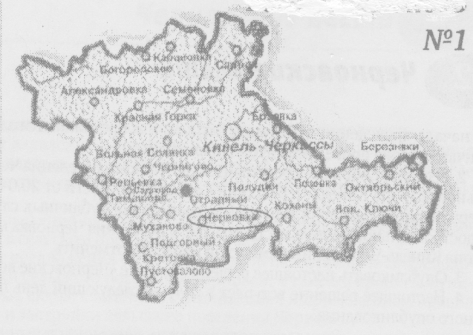 Газета Администрации сельского поселения Черновкамуниципального района Кинель-Черкасский  Самарской области№ 38 (354)7 июля  2021 года